Date:  September 2021Course Venue:  Live WebinarYour Course Booking and PaymentTo book your place, please send a non-refundable deposit of £100             Via BACS bank transfer to:              Halifax Bank    NAME: B SCOTT  SORT CODE: 11-01-51    ACCOUNT NUMBER: 10878965Please Reference WEBSEP21/ (Your Initials)           Or via Paypal – PayPal.Me/SerenTrainingPlease note that the balance is payable not later than seven days prior to commencement of the course. Following receipt of your final payment, the Course Notes will be emailed to you within three days of the course start date. PLEASE BE AWARE, once the Course Notes have been emailed to you, no refund of any fees will be possible. Thank you.Booking Form & DocumentsBooking forms can be completed and signed digitally (by typing your name next to the ‘signature’ line).
You will need to scan in or photograph and email to us your reflexology diploma certificate and your current insurance certificate.
Once complete please email documents and booking forms to Nicola Stewart nicola.serentraining@gmail.comSupport and QuestionsIf you have any questions about the course or your booking or require support to complete this then please contact Nicola Stewart via email (above) or Barbara Scott Barbara.serentraining@gmail.com or Phone 01267 290819 / 07830 382912Reproflexology™ Training with Seren Natural FertilityBooking ConditionsThe course is designed for qualified reflexologists with a minimum Level 3 Diploma in Reflexology. If you have a different qualification and/or are still studying please email with the details before booking to see if we can accommodate you. There is a non-refundable deposit of £100 payable when booking each part of the course.The balance must be paid no later than seven days before the start of each course.  Once the course notes have been sent as an e-document pdf file we regret that no refunds can be made as the materials are non-returnable when sent via email.If you are unable to take up your place on the course that you have booked, then you will be able to transfer your booking to an alternative venue and date providing there is room.  Every effort will be made to facilitate this; however, we only permit 2 course transfers.There are a minimum number of places that need to be booked and paid for to make each course viable.  If we fail to reach that minimum number, the course will be cancelled.In the event of a course being cancelled for any reason whatsoever all those who have booked will be offered the chance to transfer to another suitable course or a full refund.Certification1. Seren Training Part 1 ("Part 1"):1.1 Certification of Attendance will be granted on completion of Part 1 2. Seren Training Part 2 ('Part 2"):2.1 Entry requirements for students wishing to progress to Part 2 are as follows:(a) Attendance and completion of Part 2 must occur within 12 months of taking Part 1.(b) Certification for Part 2 will be granted on completion of Part 2, including relevant case studies, provided these are completed within 12 months of taking Part 2.3. In relation to Parts 1 and 2:If completion, including case studies, falls outside of the 12 months expected, certification for either course will only be permitted once completion of the Seren refresher course has taken place.
Payments for Part 1 include a fee of £25 for student membership to the Association of Reproductive Reflexologists (the ARR) in order to support you in your training. This membership is for one year from the date your membership is processed or until you upgrade to full membership, whichever is soonest. For full details of the benefits of membership of the ARR see here: https://reproductivereflexologists.org/join-us/ There is practical training involved in both parts which takes place either on yourself (in person courses) or a person of your choosing (webinar based courses). Seren Natural Fertility takes no responsibility for any negative symptoms experienced by participants as a result of taking part in the practical sessions. If you need further support with learning it is your responsibility to inform us of this prior to booking your place on a course, to ensure that we are able to accommodate you.If you have booked a webinar based course, you must have access to a reliable internet connection and the equipment needed to use webinar based technology.The material supplied and/or teaching provided by Barbara Scott or other Seren tutor is provided solely to the named participating student of Seren Training, and is not to be shared for any purpose with any other individual or organisation at any time whatsoever or by any means, without the prior written consent of Barbara Scott. Failure to adhere to these conditions will also be deemed as an infringement and subject to legal action.
Barbara Scott or any trainer appointed by Barbara Scott will remove any practitioner from the course who breaches any of the aforementioned regulations.  This would also mean that they would NOT be entitled to become a student or full member of the Association of Reproductive Reflexologists or have access to any further teaching materials or the closed FaceBook page.  Any inappropriate behaviour during training would be dealt with in the same way.Complaints Procedure In the first instance please speak to your tutor.If you are still unhappy please speak to or email  Barbara Scott at barbara.serentraining@gmail.comIf you feel your issue is still unresolved then you have the option of writing to the Association of Reflexologists for their complaints procedure and also writing to the Board of the Association of Reproductive Reflexologists who will deal with your complaint accordingly.

*Please note your complaint must be registered no later than 14 days after your course has ended*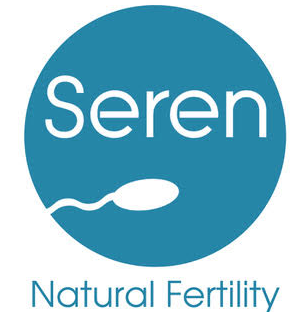 Copyright Declaration


I,  						           confirm that I have read the copyright notification below and that I will NOT make any attempt to plagiarise the content of these workshops in any format.No part of any publications/materials used on these workshops may be reproduced, stored in a retrieval system or transmitted in any form by any means, electronic, mechanical, photocopying, recording, scanning or otherwise except by a written permission of Barbara ScottAll/any teaching of Seren Reproductive Reflexology material is strictly forbidden by anyone other than registered and assigned tutors of Seren Training.I confirm that I will make no attempt to teach any of the techniques/methods of these workshops without express permission in writing from Barbara ScottSigned:  											Please print Name in full:  									Date:  					Reproflexology™ with Seren Natural FertilityBooking Form for Part 1Harriet - September 2021I hereby declare that I am a qualified reflexologist and enclose a copy of my diploma and insurance details and confirm that I have read and accept the booking conditions above.I confirm that by participating in the course I understand that I will have Reproflexology techniques practiced on me and declare below any medical conditions that may be affected by this treatment:I have no medical conditions that are likely to be affected by the practical	I have the following medical condition(s) that may be affected by the practical	The following adjustments are requested to support my learning 		Signed                                                                                                        Date Checklist -Booking formCopy of Reflexology Diploma & Insurance CertificateDeposit (non-refundable) £100 by BACS/Paypal* please delete as appropriate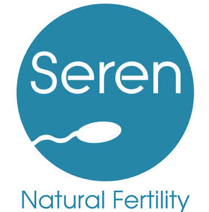          Privacy Notice
This is the privacy notice of Seren Natural Fertility (Seren) in accordance with the General Data Protection Regulation (GDPR) 
Barbara Scott, Harriet Combes and their assistant will be collecting data on behalf of Seren and the ARR (Association of Reproductive Reflexologists).Seren and the ARR collects the following information from students: names, email addresses, postal addresses, and telephone numbers in order to contact you in relation to course bookings and details, support and to send out certificates. 
Details of your reflexology qualification and insurance are collected to ensure that this is an appropriate course for you to undertake and to comply with regulations that reflexologists practising on the general public are insured to do so. 
Seren collects basic details of any medical conditions that may be relevant to the practical element of the course to ensure safe practice for all participants. 
The above information is obtained through completed booking forms and will be retained by Seren for a period of three years unless you request it to be removed sooner. 
Once you have completed Part 1 of the Reproflexology™ course your contact information, the date you completed the course, your diploma and insurance are retained on the database of the Association of Reproductive Reflexologists (ARR) as a log of those who are eligible to join the ARR. This data will be kept indefinitely unless you request it to be removed. Please see the ARR Privacy Notice for more information.
Students’ data will be shared with the Association of Reflexologists with whom the Reproflexology™ course is accredited for CPD purposes. There is a separate notice in relation to this that will be given to you when you attend a training session either in person or via webinar. 
Your information will not be shared with any other third parties. 
Your rights in relation to information that Seren holds can be found here: https://ico.org.uk/for-organisations/guide-to-data-protection/guide-to-the-general-data-protection-regulation-gdpr/individual-rights/ 
If you have any questions or complaints please contact Barbara Scott via email Barbara.serentraining@gmail.com 
Reproflexology™ Part 1:Reproductive Reflexology for Fertility & Sub-Fertility with Harriet Combes Dates & Times Tuesday 7th September 2021		             9.45 - 12.45Tuesday 14th September 2021		9.45 - 12.45Tuesday 21st September 2021 		9.45 - 12.45Tuesday 28th September 2021 		9.45 - 12.45We usually work for fifty minutes and then take a ten minute break as it can be difficult to concentrate on the screen for lengthy periods of time. VenueLive WebinarSessions 1 & 2 Introduction, Information Gathering-Client Questionnaire, Understanding the Menstrual Cycle, Lifecycle of a Sperm Cell, Chakra Balancing for Fertility, Tools and Techniques.  Sessions 3 & 4 What Affects Our Fertility, Causes and Diseases - Male and Female, Diet/Nutrition and Lifestyle, Diagnostic Tools – Orthodox and Complementary, Endocrine and Reproductive Balancing.
What to BringA pillow, blanket, wax/cream for foot work. Notebook and coloured pens/pencils.A patient to practice on from 12- 12.45pm for sessions 1, 2 & 3. This person does NOT need to have any fertility or reproductive health problems.                                   Course Cost - £275.00 (£335.00 for London and Hertfordshire)                                Deposit (non-refundable) £100Name: Address:Email:Telephone number:Name of awarding body:Date qualified: